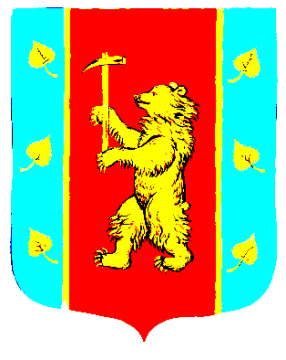 
СОВЕТ ДЕПУТАТОВМУНИЦИПАЛЬНОГО ОБРАЗОВАНИЯ КУЗНЕЧНИНСКОЕ ГОРОДСКОЕ ПОСЕЛЕНИЕмуниципального образования Приозерский муниципальный районЛенинградской областичетвертый созыв РЕШЕНИЕот « 20  »  октября   2022 года № 170 .      В соответствии с Федеральными законами от 25.12.2008 № 273-ФЗ "О противодействии коррупции", от 03.12.2012 № 230-ФЗ «О контроле за соответствием расходов лиц, замещающих государственные должности, и иных лиц их доходам», на основании Федерального закона от 01.04.2022 № 90-ФЗ «О внесении изменений в отдельные законодательные акты Российской Федерации, руководствуясь Уставом муниципального образования Кузнечнинское городское поселение муниципального образования Приозерский муниципальный район Ленинградской области, Совет депутатов муниципального образования Кузнечнинское городское поселение муниципального образования Приозерский муниципальный район Ленинградской области РЕШИЛ:Внести в Порядок размещения сведений о доходах, расходах, об имуществе и обязательствах имущественного характера главы муниципального образования Кузнечнинское городское поселение муниципального образования Приозерский муниципальный район Ленинградской области, депутатов Совета депутатов муниципального образования Кузнечнинское городское поселение муниципального образования Приозерский муниципальный район Ленинградской области и членов их семей в информационно-телекоммуникационной сети интернет на официальном интернет-портале администрации  муниципального образования Кузнечнинское городское поселение муниципального образования Приозерский муниципальный район и предоставления этих сведений общероссийским средствам массовой информации для опубликования, утвержденный решением Совета депутатов  муниципального образования Кузнечнинское городское поселение от 17.03.2016г. № 61 следующие изменения:- пп.г в пункте 2  Порядка изложить в следующей редакции:«г) сведения об источниках получения средств, за счет которых совершена сделка по приобретению земельного участка, другого объекта недвижимого имущества, транспортного средства, ценных бумаг, акций (долей участия, паев в уставных (складочных) капиталах организаций), цифровых финансовых активов, цифровой валюты, если сумма сделки превышает общий доход главы, депутата и его супруги (супруга) за три последних года, предшествующих совершению сделки.».Опубликовать настоящее решение в средствах массовой информации и разместить на официальном сайте администрации МО Кузнечнинское городское поселение www.kuznechnoe.lenobl.ru в сети Интернет.Настоящее решение вступает в силу со дня его официального опубликования. Глава муниципального образования   Кузнечнинское городское поселение                                            О.А.ЛисинаРазослано: Дело-2, Редакция-1.О внесении изменений в Порядок размещения сведений о доходах, расходах, об имуществе и обязательствах имущественного характера главы муниципального образования Кузнечнинское городское поселение муниципального образования Приозерский муниципальный район Ленинградской области, депутатов Совета депутатов муниципального образования Кузнечнинское городское поселение муниципального образования Приозерский муниципальный район Ленинградской области и членов их семей в информационно-телекоммуникационной сети интернет на официальном интернет-портале администрации МО Кузнечнинское городское поселение муниципального образования Приозерский муниципальный район и предоставления этих сведений общероссийским средствам массовой информации для опубликования